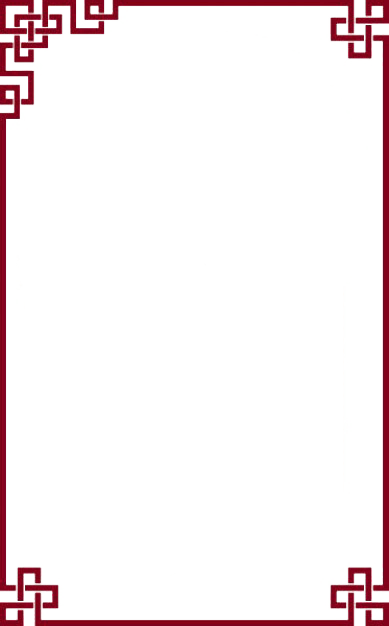 Критерии доступности и качества медицинской помощи
Критериями качества медицинской помощи являются:
9.1. Удовлетворенность населения медицинской помощью (процентов от числа опрошенных) - 55%, в том числе городского населения - 55%, сельского населения - 55%.
9.2. Смертность населения в трудоспособном возрасте (число умерших в трудоспособном возрасте на 100 тыс. человек населения) - 556,1.
9.3. Доля умерших в трудоспособном возрасте на дому в общем количестве умерших в трудоспособном возрасте - 52,6%.
9.4. Материнская смертность (на 100 тыс. человек, родившихся живыми) - 15,0.
9.5. Младенческая смертность (на 1000 человек, родившихся живыми) - 5,9, в том числе в городской местности - 4,6 и сельской местности - 7,0.
9.6. Доля умерших в возрасте до 1 года на дому в общем количестве умерших в возрасте до 1 года - 27,4%.
9.7. Смертность детей в возрасте 0 - 4 лет (на 1000 родившихся живыми) - 7,8.
9.8. Смертность населения (число умерших на 1000 человек населения) - 11,7, в том числе городского населения - 10,1, сельского населения - 12,1.
9.9. Доля умерших в возрасте 0 - 4 лет на дому в общем количестве умерших в возрасте 0 - 4 лет - 30,1%.
9.10. Смертность детей в возрасте 0 - 17 лет (на 100 тыс. человек населения соответствующего возраста) - 71,3.
9.11. Доля умерших в возрасте 0 - 17 лет на дому в общем количестве умерших в возрасте 0 - 17 лет - 32,9%.
9.12. Доля впервые выявленных заболеваний при профилактических медицинских осмотрах и диспансеризации в общем количестве впервые в жизни зарегистрированных заболеваний в течение года - 5,5%.
9.13. Доля впервые выявленных заболеваний при профилактических медицинских осмотрах и диспансеризации лиц старше трудоспособного возраста в общем количестве впервые в жизни зарегистрированных заболеваний в течение года у лиц старше трудоспособного возраста - 5,0%.
9.14. Доля пациентов со злокачественными новообразованиями, состоящих на учете с момента установления диагноза 5 лет и более, в общем числе пациентов со злокачественными новообразованиями, состоящих на учете, - 52,0%.
9.15. Доля впервые выявленных случаев онкологических заболеваний на ранних стадиях (I и II стадии) в общем количестве выявленных случаев онкологических заболеваний в течение года - 43,0%.
9.16. Доля пациентов со злокачественными новообразованиями, выявленных активно, в общем количестве пациентов со злокачественными новообразованиями, взятых под диспансерное наблюдение, - 23,5%.
9.17. Доля лиц, инфицированных вирусом иммунодефицита человека, получающих антиретровирусную терапию, в общем количестве лиц, инфицированных вирусом иммунодефицита человека, - 52,0%.
9.18. Доля впервые выявленных случаев фиброзно-кавернозного туберкулеза в общем количестве выявленных случаев туберкулеза в течение года - 1,1%.
9.19. Доля пациентов с инфарктом миокарда, госпитализированных в первые 12 часов от начала заболевания, в общем количестве госпитализированных пациентов с инфарктом миокарда - 51,9%.
9.20. Доля пациентов с острым инфарктом миокарда, которым проведено стентирование коронарных артерий, в общем количестве пациентов с острым инфарктом миокарда, имеющих показания к его проведению, - 30,0%.
9.21. Доля пациентов с острым и повторным инфарктом миокарда, которым выездной бригадой скорой медицинской помощи проведен тромболизис, в общем количестве пациентов с острым и повторным инфарктом миокарда, имеющих показания к его проведению, которым оказана медицинская помощь выездными бригадами скорой медицинской помощи, - 15,6%.
9.22. Доля пациентов с острым инфарктом миокарда, которым проведена тромболитическая терапия, в общем количестве пациентов с острым инфарктом миокарда, имеющих показания к ее проведению, - 25,0%.
9.23. Доля пациентов с острыми цереброваскулярными болезнями, госпитализированных в первые 6 часов от начала заболевания, в общем количестве госпитализированных в первичные сосудистые отделения или региональные сосудистые центры пациентов с острыми цереброваскулярными болезнями - 59,0%;
доля пациентов с острым ишемическим инсультом, которым проведена тромболитическая терапия, в общем количестве пациентов с острым ишемическим инсультом, госпитализированных в первичные сосудистые отделения или региональные сосудистые центры в первые 6 часов от начала заболевания, - 14,0%;
доля пациентов с острым ишемическим инсультом, которым проведена тромболитическая терапия, в общем количестве пациентов с острым ишемическим инсультом, госпитализированных в первичные сосудистые отделения или региональные сосудистые центры, - 5,0%;
количество обоснованных жалоб, в том числе на отказ в оказании медицинской помощи, предоставляемой в рамках территориальной программы, - 0,2 ед. на 1000 чел. населения.
Критериями доступности медицинской помощи являются:
обеспеченность населения врачами (на 10 тыс. человек населения, включая городское и сельское население), в том числе оказывающими медицинскую помощь в амбулаторных и стационарных условиях:
всего - 38,1, в том числе городского населения - 49,3, сельского населения - 22,1;
- оказывающими медицинскую помощь в амбулаторных условиях - всего - 22,4 из них городского населения - 27,3, сельского населения - 15,3;
- оказывающими медицинскую помощь в стационарных условиях - всего - 13,4, из них городского населения - 19,5, сельского населения - 6,2;
обеспеченность населения средним медицинским персоналом (на 10 тыс. человек населения):
всего - 95,1, в том числе городского населения - 98,0, сельского населения - 90,9;
- оказывающим медицинскую помощь в амбулаторных условиях - 45,1, из них городского населения - 45,6, сельского населения - 44,1;
- оказывающим медицинскую помощь в стационарных условиях - 41,5, из них городского населения - 55,0, сельского населения - 22,4;
доля расходов на оказание медицинской помощи в условиях дневных стационаров в общих расходах на территориальную программу - 7,9%;
доля расходов на оказание медицинской помощи в амбулаторных условиях в неотложной форме в общих расходах на территориальную программу - 2,5%;
доля охвата диспансеризацией взрослого населения, подлежащего диспансеризации, - 63%;
доля охвата профилактическими медицинскими осмотрами взрослого населения всего - 44,8%, в том числе городских жителей - 44,8% и сельских жителей - 44,8%;
доля охвата профилактическими медицинскими осмотрами детей - 95%, в том числе городских жителей - 95% и сельских жителей - 95%;
доля пациентов, получивших специализированную медицинскую помощь в стационарных условиях в медицинских организациях, подведомственных федеральным органам исполнительной власти, в общем числе пациентов, которым была оказана медицинская помощь в стационарных условиях в рамках территориальной программы обязательного медицинского страхования, - 1,1%;
число лиц, проживающих в сельской местности, которым оказана скорая медицинская помощь (на 1000 человек сельского населения), - 282,4;
доля фельдшерско-акушерских пунктов и фельдшерских пунктов, находящихся в аварийном состоянии и требующих капитального ремонта, в общем количестве фельдшерско-акушерских пунктов и фельдшерских пунктов - 23,6%;
доля посещений выездной патронажной службой на дому для оказания паллиативной медицинской помощи взрослому населению в общем количестве посещений по паллиативной медицинской помощи взрослому населению - не менее 55,0%;
доля женщин, которым проведено экстракорпоральное оплодотворение, в общем количестве женщин с бесплодием - 75,0%.
Число дней работы койки в году - 333,0 дня, в том числе для медицинских организаций, расположенных в городской местности, - 339,0 дня, сельской местности - 325,0 дня.